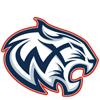 Spring Football Camp Schedule 2023March 7: 6:00 am-7:15am	March 9: 6:00 am-7:30am	March 14: 6:00 am-7:15am	March 16: 6:00 am-7:30am	March 21: 6:00 am-7:15am		March 23: 6:00 am-7:30am	March 28 : 6:00 am-7:15am	March 30: 6:00 am-7:30am	April 11: 6:00 am-7:15am	April 13: 6:00 am-7:30am	April 18: 6:00 am-7:15am		April 20: 6:00 am-7:30am		April 25: 6:00 am-7:15am		April 27: 6:00 am-7:30am	May 2: 6:00 am-7:15am	May 4: 6:00 am-7:30am	May 9: 6:00 am-7:15amMay 11: 6:00 am-7:15amMay 16: 6:00 am-7:15amMay 18: 6:00 am-7:15amMay 22-28: 3:30 pm practice	May 30-June 2: 3:30 pm practice	June 3: Ute Shoot(Varsity Only)?June 9: Wild 7’s Weber State?*Times are subject to change